5. Inventaris5. Inventaris5. Inventaris5. Inventaris5. Inventaris5. InventarisActueel houdenPersonenProcesGerelateerde proceduresInformatieSysteemActueel houden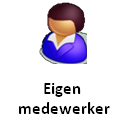 EigenmedewerkerEigenmedewerkerActueel houdenEigenmedewerker